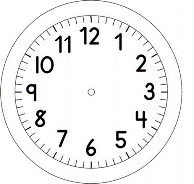 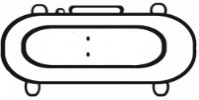 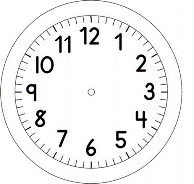 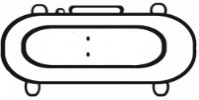 MATEMÁTICA- MEDIDASMEDINDO COM VÁRIOS TIPOS DE UTENSÍLIOS.SEPARE OS UTENSÍLIOS LISTADOS NA TABELA.VOCÊ MEDIRÁ A QUANTIDADE DE ÁGUA.POR EXEMPLO:  QUANTAS COLHERES DE SOPA DE ÁGUA É PRECISO PARA ENCHER UMA XÍCARA DE CAFÉ?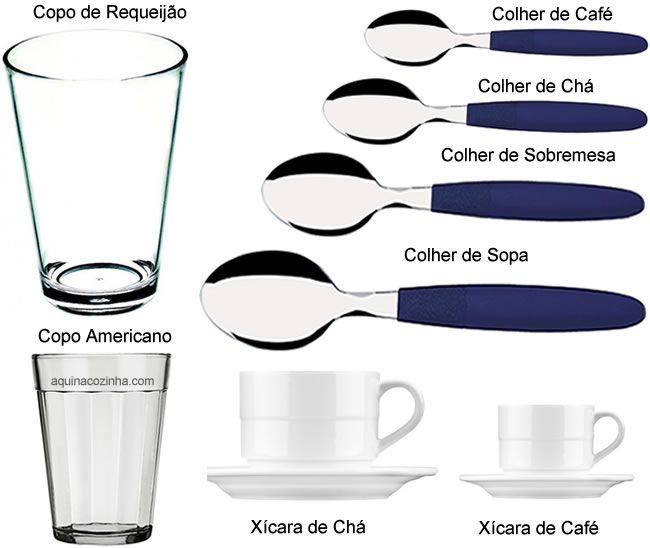 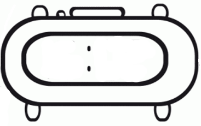 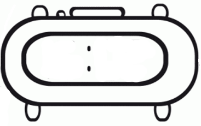 UTENSÍLIOS DE MEDIDAQUANTO?PARA ENCHERCOLHER DE SOPA1 XÍCARA DE CAFÉCOLHER DE CAFÉ1 XÍCARA DE CAFÉCOLHER DE SOPA1 XÍCARA DE CHÁCOLHER DE CAFÉ1 XÍCARA DE CHÁCOPO1 XÍCARA DE CAFÉCOPO1 XÍCARA DE CHÁ